TUGAS AKHIR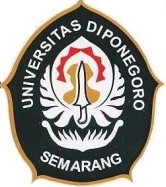 Periode 154Landasan Program Perencanaan dan Perancangan ArsitekturRETAILTAINMENT BERBASIS SUSTAINABLE BUILDING PADA MASTERPLAN PELABUHAN FERRY INTERNASIONAL KOTA BATAMDiajukan untuk memenuhi sebagian persyaratan guna memperoleh gelar Sarjana ArsitekturOleh:TSANIA HASNA AZIZAHNIM. 21020118130085PROGRAM STUDI SARJANA ARSITEKTUR DEPARTEMEN ARSITEKTUR FAKULTAS TEKNIKUNIVERSITAS DIPONEGOROSEMARANG2022